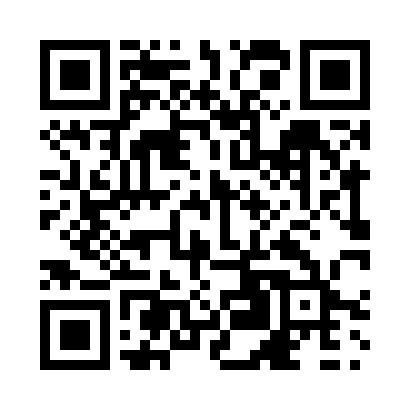 Prayer times for Chisasibi, Quebec, CanadaWed 1 May 2024 - Fri 31 May 2024High Latitude Method: Angle Based RulePrayer Calculation Method: Islamic Society of North AmericaAsar Calculation Method: HanafiPrayer times provided by https://www.salahtimes.comDateDayFajrSunriseDhuhrAsrMaghribIsha1Wed3:295:391:136:238:4810:582Thu3:265:371:136:248:4911:013Fri3:245:351:126:258:5111:024Sat3:235:331:126:268:5311:035Sun3:225:311:126:278:5511:046Mon3:215:291:126:288:5711:057Tue3:205:271:126:298:5811:058Wed3:195:251:126:309:0011:069Thu3:185:231:126:319:0211:0710Fri3:175:211:126:329:0411:0811Sat3:165:191:126:339:0511:0912Sun3:155:181:126:349:0711:1013Mon3:145:161:126:359:0911:1114Tue3:135:141:126:369:1011:1115Wed3:135:131:126:379:1211:1216Thu3:125:111:126:389:1411:1317Fri3:115:101:126:399:1511:1418Sat3:105:081:126:409:1711:1519Sun3:095:061:126:419:1911:1620Mon3:095:051:126:429:2011:1621Tue3:085:041:126:439:2211:1722Wed3:075:021:126:449:2311:1823Thu3:075:011:126:459:2511:1924Fri3:065:001:136:459:2611:1925Sat3:064:581:136:469:2811:2026Sun3:054:571:136:479:2911:2127Mon3:054:561:136:489:3011:2228Tue3:044:551:136:499:3211:2229Wed3:044:541:136:499:3311:2330Thu3:034:531:136:509:3411:2431Fri3:034:521:136:519:3511:25